I четверть.Раздел: «Пиление столярной ножовкой» Определите столярные инструменты и приспособления: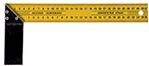 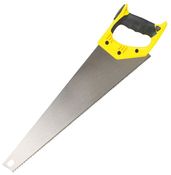 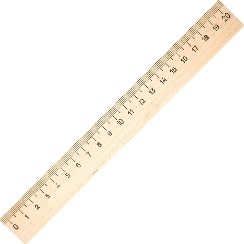 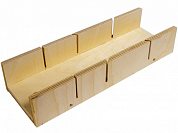 1                                       2                           3                                4                                                                                                                                                    1                                                                                                                                                     2                                                                                                                                                     3                                                                                                                                                     4 Определите детали и элементы столярного верстака.                                                                                    1                                                                                                                          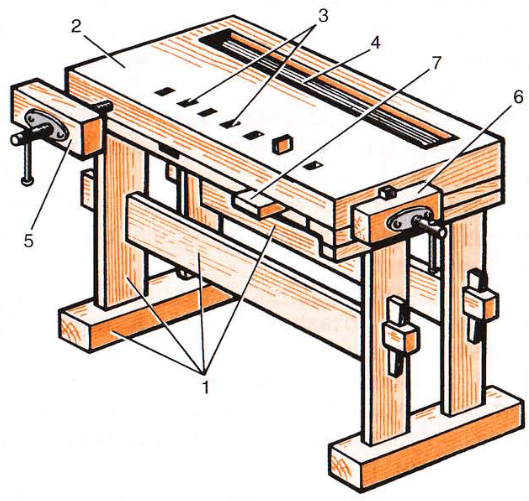                                                                                     2                                                                                      3                                                                                     4                                                                                                                                                                                                                      5                                                                                                                                                                                    6                                                                                                                                                                                                                                
   3.  Составьте предложения со словами: верстак, лоток, боковой зажим.                                                                                                                                                                   .                                                                                                                                                                                                                                                                                                                                                                                                                                                                    .                                                                                                                                                                                                                                                                                                                                                       .                                                                                                                                                                                                                                                                                                                                                      .Найдите соответствие: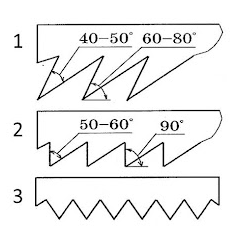                             Продольное пиление                            Смешанное пиление                            Поперечное пилениеКогда нужно пользоваться направителем при пилении?     В начале пиления     В процессе пиления     В конце пиления     Во всех вариантахПри пилении первое движение пилы делают:  От себя             На себя                Не имеет значенияОсновная единица измерения в столярном деле:Метр                 Сантиметр                     МиллиметрОпределите размер детали:                              Ответ: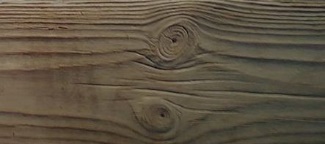 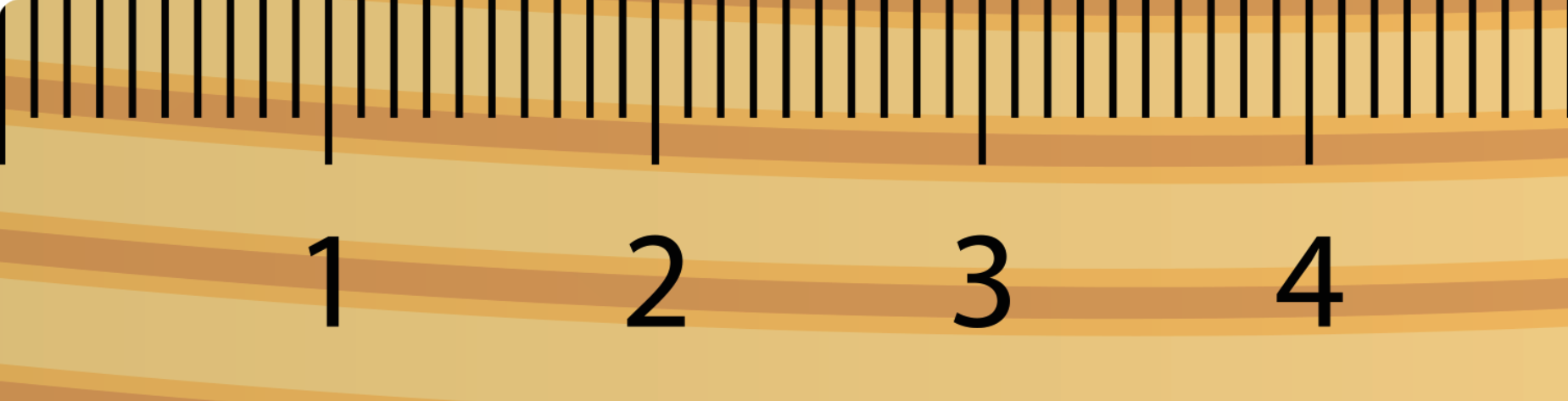 Раздел: «Промышленная заготовка древесины»Определите части дерева: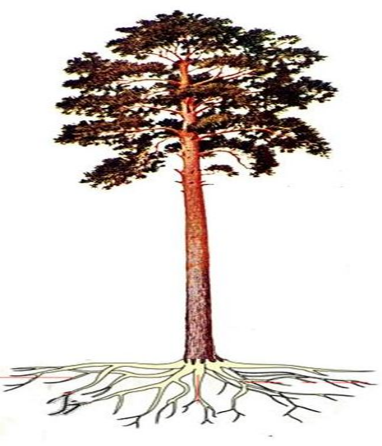 Определите части древесины на разрезе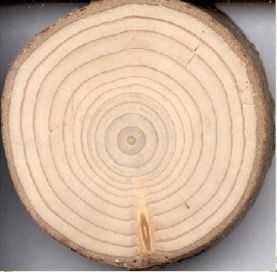 Определите виды пиломатериалов, найдите соответствие: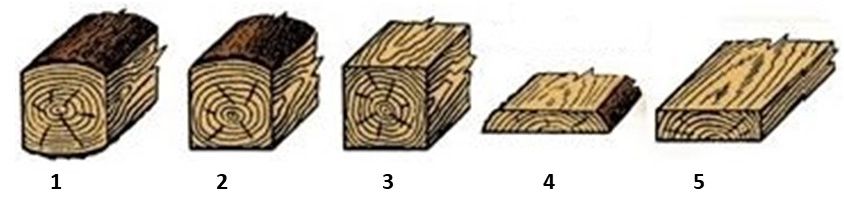            Брус четырёхкантный           Доска обрезная           Доска необрезная           Брус трёхкантный           Брус ДвухкантныйОпределите элементы доски, найдите соответствие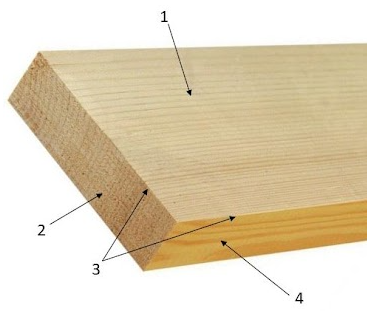  	Пласть          Торец          Кромка          Грань
Запишите лиственные породы древесины.                                                                                                                                             .                                                                                                                                                    .Запишите хвойные породы древесины.                                                                                                                                              .                                                                                                                                                    .Составьте предложения со словами: ствол, годичные кольца, пиломатериалы.                                                                                                                                                    .                                                                                                                                                     .                                                                                                                                                     .                                                                                                                                                     .                                                                                                                                                     .                                                                                                                                                     .Самостоятельная (практическая) работа. Изготовление игрушечного строительного материала по заданным размерам.2 четвертьРаздел: «Сверление отверстий на станке»Определите основные части сверлильного станка, заполните кроссворд.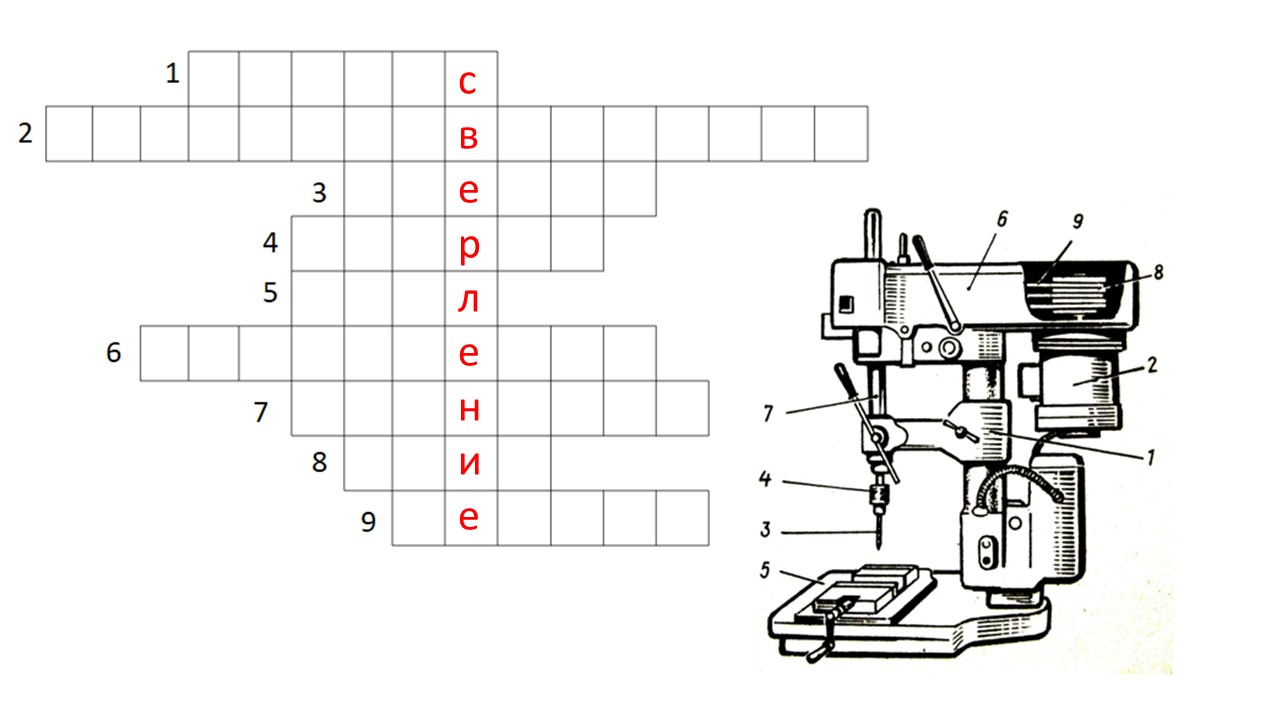 Определите виды свёрл, найдите соответствие: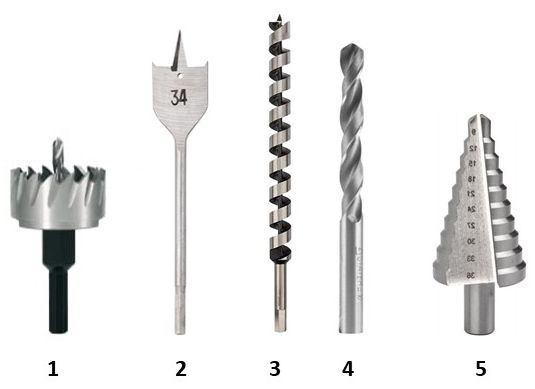                            Перовое                           Спиральное	                     Винтовое                           СтупенчатоеСоставьте предложения со словами: сверло, ограничительная муфта, сквозное отверстие.                                                                                                                                                  .                                                                                                                                                    .                                                                                                                                                   .                                                                                                                                                   .Раздел «Игрушки из древесины и других материалов»Определите названия инструмента: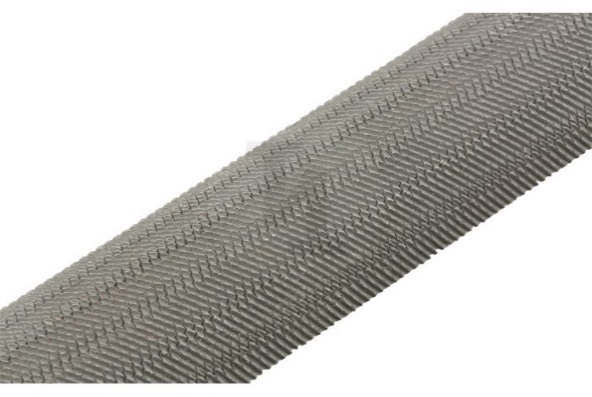 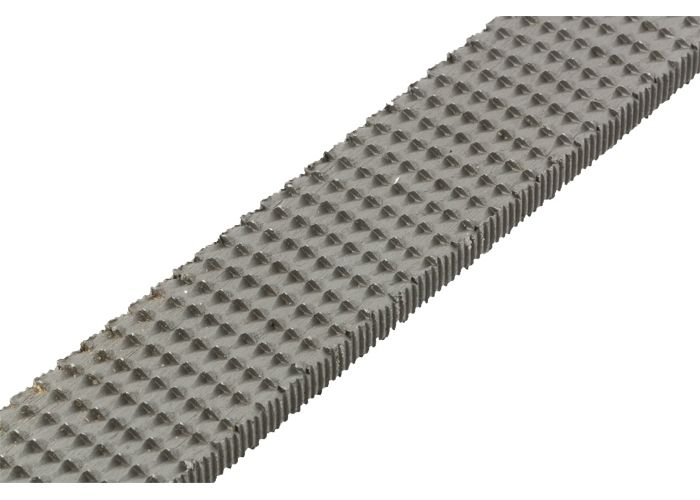                                                        1.                                                                            2.Составьте предложения со словами: план работы, технический рисунок.                                                                                                                                               .                                                                                                                                                .                                                                                                                                                .                                                                                                                                                 .Определите виды шурупов, найдите соответствие: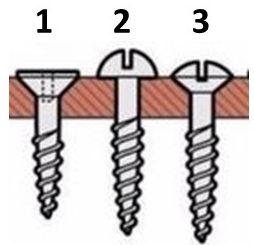               С круглой головкой              С полукруглой головкой              С потайной головкой
Определите части шурупа: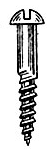 Каким инструментом ввинчивают и вывинчивают шурупы?                                                                                                                                            .Для чего предназначен молоток?                                                                                                                                           .                                                                                                                                            .Для чего применяются гвозди и шурупы?                                                                                                                                            .                                                                                                                                             .Под головки каких шурупов отверстия необходимо раззенковывать?                                                                                                                                             .Для чего производится отделка столярных изделий?                                                                                                                                              .                                                                                                                                               .Раздел «Выжигание»Определите составные части электровыжигателя, найдите соответствие:           Корпус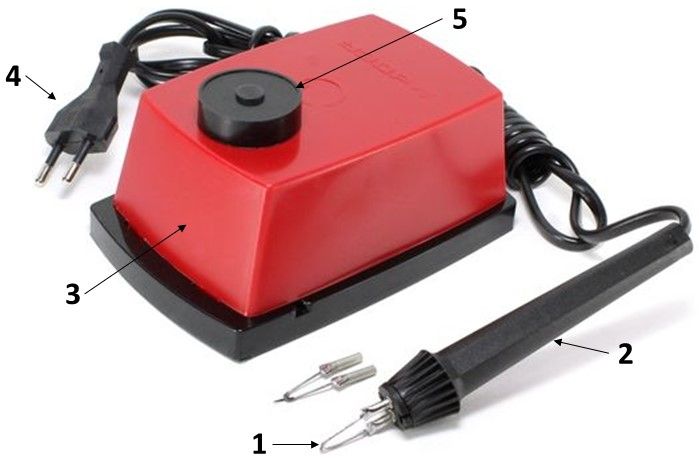            Вилка           Регулятор           Перо           РучкаСоставьте предложения со словами: электроприбор, электричество.                                                                                                                                                 .                                                                                                                                                  .Самостоятельная (практическая) работа: изготовление подставки для свёрл.III четверть.Раздел: «Пиление лучковой пилой».Определите составные части лучковой пилы, найдите соответствие:          Полотно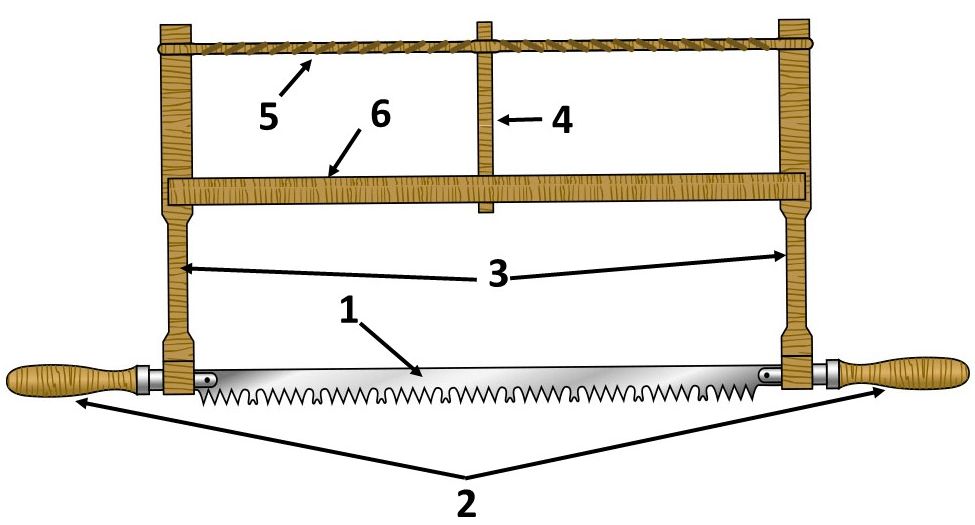           Тетива          Ручки          Стойки          Средник          Стрелка
Составьте предложения со словами: пила, полотно.                                                                                                                                                .                                                                                                                                                .                                                                                                                                                 .                                                                                                                                                 .Раздел: «Строгание рубанком»Определите составные детали и элементы рубанка, найдите соответствие:         Нож	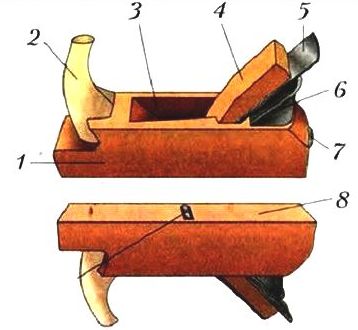          Клин         Колодка         Подошва         Леток         Рожок         Упор         ПяткаСоставьте предложения со словами: строгание, брусок.                                                                                                                                                   .                                                                                                                                                  .Найди соответствие: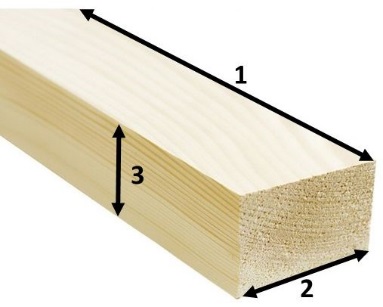           Длина          Толщина          Ширина
Выберите правильный ответ. Рубанки с деревянной колодкой разбирают так: наносят легкие удары молотком по боковой стороненаносят легкие удары киянкой по боковой стороненаносят удары киянкой по задней стороне колодкинаносят удары по передней части колодкиВыберите правильный ответ. Как очистить засорившийся леток рубанка? разобрать рубанок и вычистить летокиспользовать прочный металлический стерженьпротолкнуть щепкой или разобрать рубанокпротолкнуть стружку металлической пластинкойСамостоятельная (практическая) работа: изготовление метровой линейки.IV четвертьРаздел: «Изготовление кухонной утвари».Какую кухонную утварь можно изготовить из древесины?                                                                                                                                                   .                                                                                                                                                   .Из каких пород древесины изготавливают кухонную утварь?ХвойныхЛиственныхУкажите твердые породы древесины: дуб, клен, осина , ольхадуб, береза​​, букдуб, береза, тополь, осинадуб, клен, осина, липа, ельРаздел: «Соединение деталей врезкой»Перечислите инструмент, необходимый для выполнения соединения врезкой?                                                                                                                                                  .                                                                                                                                                   .Чем можно дополнительно усилить соединение врезкой?                                                                                                                                                    .Составьте предложения со словами: врезка, прочность соединения.                                                                                                                                                    .                                                                                                                                                     .                                                                                                                                                     .                                                                                                                                                      .Контрольная работа: изготовление подставки для цветочного горшка.